tema de Programación, Monitoreo y Evaluación de Actividades Hospitalarias
Reporte: Indicadores de Gestión
Año: 2016
Hospital: Hospital Nacional Suchitoto CU 
Fecha y Hora de impresión: 23/05/2017 15:23:54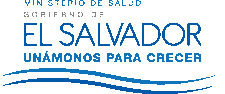 Indicadores de GestiónMeta ProgramadaEneroFebreroMarzoAbrilMayoJunioJulioAgostoSeptiembreOctubreNoviembreDiciembreIndicadores de Gestión de Actividades HospitalariasIndicadores de Gestión de Actividades HospitalariasIndicadores de Gestión de Actividades HospitalariasIndicadores de Gestión de Actividades HospitalariasIndicadores de Gestión de Actividades HospitalariasIndicadores de Gestión de Actividades HospitalariasIndicadores de Gestión de Actividades HospitalariasIndicadores de Gestión de Actividades HospitalariasIndicadores de Gestión de Actividades HospitalariasIndicadores de Gestión de Actividades HospitalariasIndicadores de Gestión de Actividades HospitalariasIndicadores de Gestión de Actividades HospitalariasIndicadores de Gestión de Actividades HospitalariasIndicadores de Gestión de Actividades HospitalariasTiempo promedio de espera para consulta de medicina especializada (días)Tiempo promedio de espera para consulta de medicina especializada (días)Tiempo promedio de espera para consulta de medicina especializada (días)Tiempo promedio de espera para consulta de medicina especializada (días)Tiempo promedio de espera para consulta de medicina especializada (días)Tiempo promedio de espera para consulta de medicina especializada (días)Tiempo promedio de espera para consulta de medicina especializada (días)Tiempo promedio de espera para consulta de medicina especializada (días)Tiempo promedio de espera para consulta de medicina especializada (días)Tiempo promedio de espera para consulta de medicina especializada (días)Tiempo promedio de espera para consulta de medicina especializada (días)Tiempo promedio de espera para consulta de medicina especializada (días)Tiempo promedio de espera para consulta de medicina especializada (días)Tiempo promedio de espera para consulta de medicina especializada (días)Medicina Interna20.008.0012.0022.009.0012.0015.002.002.0018.005.005.008.00Cirugía10.001.004.002.003.003.005.001.003.004.002.002.003.00Ginecología10.006.006.009.008.007.006.008.0010.0015.0010.0010.0010.00Obstetricia5.005.004.008.005.004.003.005.005.003.005.005.005.00Pediatría1.001.001.001.001.001.001.001.001.001.001.001.001.00Cirugía electivaCirugía electivaCirugía electivaCirugía electivaCirugía electivaCirugía electivaCirugía electivaCirugía electivaCirugía electivaCirugía electivaCirugía electivaCirugía electivaCirugía electivaCirugía electivaPorcentaje de Cirugías electivas canceladas15.0017.0013.0012.002.0013.006.2517.005.0011.5012.5023.0011.10Tiempo promedio de espera para cirugía electiva (Días)30.0025.0020.0015.0015.0025.0030.0026.0040.0025.0018.0025.0022.00Porcentaje de cesáreasPorcentaje de cesáreasPorcentaje de cesáreasPorcentaje de cesáreasPorcentaje de cesáreasPorcentaje de cesáreasPorcentaje de cesáreasPorcentaje de cesáreasPorcentaje de cesáreasPorcentaje de cesáreasPorcentaje de cesáreasPorcentaje de cesáreasPorcentaje de cesáreasPorcentaje de cesáreasPorcentaje de Cesáreas20.0022.2222.5026.7930.9519.1519.0529.5527.785.7121.4330.6135.00Porcentaje de infecciones nosocomialesPorcentaje de infecciones nosocomialesPorcentaje de infecciones nosocomialesPorcentaje de infecciones nosocomialesPorcentaje de infecciones nosocomialesPorcentaje de infecciones nosocomialesPorcentaje de infecciones nosocomialesPorcentaje de infecciones nosocomialesPorcentaje de infecciones nosocomialesPorcentaje de infecciones nosocomialesPorcentaje de infecciones nosocomialesPorcentaje de infecciones nosocomialesPorcentaje de infecciones nosocomialesPorcentaje de infecciones nosocomialesPorcentaje infecciones intrahospitalarias1.002.400.000.000.000.000.001.720.550.000.000.000.00Pacientes recibidos de otras institucionesPacientes recibidos de otras institucionesPacientes recibidos de otras institucionesPacientes recibidos de otras institucionesPacientes recibidos de otras institucionesPacientes recibidos de otras institucionesPacientes recibidos de otras institucionesPacientes recibidos de otras institucionesPacientes recibidos de otras institucionesPacientes recibidos de otras institucionesPacientes recibidos de otras institucionesPacientes recibidos de otras institucionesPacientes recibidos de otras institucionesPacientes recibidos de otras institucionesNúmero total de pacientes recibidos para atención de Consulta Médica Especializada0831111041171281201451241241299289Número total de pacientes recibidos para la atención del Parto0112822821182781515111616Número total de pacientes recibidos para Hospitalización No Quirúrgica0262119119101148111210Número total de pacientes recibidos para la realización de procedimientos quirúrgicos01212106745681149Número total de pacientes recibidos de otras Instituciones0132172155155162161169149155152151124Pacientes referidos a otras institucionesPacientes referidos a otras institucionesPacientes referidos a otras institucionesPacientes referidos a otras institucionesPacientes referidos a otras institucionesPacientes referidos a otras institucionesPacientes referidos a otras institucionesPacientes referidos a otras institucionesPacientes referidos a otras institucionesPacientes referidos a otras institucionesPacientes referidos a otras institucionesPacientes referidos a otras institucionesPacientes referidos a otras institucionesPacientes referidos a otras institucionesNúmero total de pacientes referidos para atención de Consulta Médica Especializada071593760465286359846243Número total de pacientes referidos para la atención del Parto a niveles superiores0711418975149115Número total de pacientes referidos para Hospitalización No Quirúrgica0267129388671157Número total de pacientes referidos para la realización de procedimientos quirúrgicos01612201298122116121014Número total de pacientes referidos a otras Instituciones0120897382667711195961168869Nivel de Abastecimiento de Medicamentos (%)Nivel de Abastecimiento de Medicamentos (%)Nivel de Abastecimiento de Medicamentos (%)Nivel de Abastecimiento de Medicamentos (%)Nivel de Abastecimiento de Medicamentos (%)Nivel de Abastecimiento de Medicamentos (%)Nivel de Abastecimiento de Medicamentos (%)Nivel de Abastecimiento de Medicamentos (%)Nivel de Abastecimiento de Medicamentos (%)Nivel de Abastecimiento de Medicamentos (%)Nivel de Abastecimiento de Medicamentos (%)Nivel de Abastecimiento de Medicamentos (%)Nivel de Abastecimiento de Medicamentos (%)Nivel de Abastecimiento de Medicamentos (%)Nivel de Abastecimiento de Medicamentos (%)84.0085.0084.5084.5084.5084.5084.5086.0084.5085.0086.000.0081.00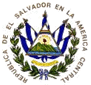 Sistema de Programación, Monitoreo y Evaluación de Actividades Hospitalarias
Reporte: Monitoreo Consulta Externa
Periodo: Desde: Junio/2016 Hasta: Diciembre/2016
Tipo de Establecimiento: Hospital
Categoría Hospital: Hospital Básico - Nivel 2
Establecimiento: Hospital Nacional Suchitoto CU 
Fecha y Hora de impresión: 23/05/2017 15:26:40ActividadesJunioJunioJunioJulioJulioJulioAgostoAgostoAgostoSeptiembreSeptiembreSeptiembreOctubreOctubreOctubreNoviembreNoviembreNoviembreDiciembreDiciembreDiciembreTotalTotalTotalActividadesProg.Realiz.%Cumpl.Prog.Realiz.%Cumpl.Prog.Realiz.%Cumpl.Prog.Realiz.%Cumpl.Prog.Realiz.%Cumpl.Prog.Realiz.%Cumpl.Prog.Realiz.%Cumpl.Prog.Realiz.%Cumpl.Servicios FinalesServicios FinalesServicios FinalesServicios FinalesServicios FinalesServicios FinalesServicios FinalesServicios FinalesServicios FinalesServicios FinalesServicios FinalesServicios FinalesServicios FinalesServicios FinalesServicios FinalesServicios FinalesServicios FinalesServicios FinalesServicios FinalesServicios FinalesServicios FinalesServicios FinalesServicios FinalesServicios FinalesServicios FinalesConsulta Externa MédicaConsulta Externa MédicaConsulta Externa MédicaConsulta Externa MédicaConsulta Externa MédicaConsulta Externa MédicaConsulta Externa MédicaConsulta Externa MédicaConsulta Externa MédicaConsulta Externa MédicaConsulta Externa MédicaConsulta Externa MédicaConsulta Externa MédicaConsulta Externa MédicaConsulta Externa MédicaConsulta Externa MédicaConsulta Externa MédicaConsulta Externa MédicaConsulta Externa MédicaConsulta Externa MédicaConsulta Externa MédicaConsulta Externa MédicaConsulta Externa MédicaConsulta Externa MédicaConsulta Externa MédicaGeneralGeneralGeneralGeneralGeneralGeneralGeneralGeneralGeneralGeneralGeneralGeneralGeneralGeneralGeneralGeneralGeneralGeneralGeneralGeneralGeneralGeneralGeneralGeneralGeneralMedicina General666854128%666930140%666903136%666817123%666966145%666786118%674727108%4,6705,983128%EspecialidadesEspecialidadesEspecialidadesEspecialidadesEspecialidadesEspecialidadesEspecialidadesEspecialidadesEspecialidadesEspecialidadesEspecialidadesEspecialidadesEspecialidadesEspecialidadesEspecialidadesEspecialidadesEspecialidadesEspecialidadesEspecialidadesEspecialidadesEspecialidadesEspecialidadesEspecialidadesEspecialidadesEspecialidadesEspecialidades BásicasEspecialidades BásicasEspecialidades BásicasEspecialidades BásicasEspecialidades BásicasEspecialidades BásicasEspecialidades BásicasEspecialidades BásicasEspecialidades BásicasEspecialidades BásicasEspecialidades BásicasEspecialidades BásicasEspecialidades BásicasEspecialidades BásicasEspecialidades BásicasEspecialidades BásicasEspecialidades BásicasEspecialidades BásicasEspecialidades BásicasEspecialidades BásicasEspecialidades BásicasEspecialidades BásicasEspecialidades BásicasEspecialidades BásicasEspecialidades BásicasMedicina Interna233283121%233357153%233308132%233402173%233387166%233360155%237304128%1,6352,401147%Cirugía General40028571%40027669%40025464%40022055%40039198%40026165%40024160%2,8001,92869%Pediatría General24016970%24019481%24014159%24013155%24015364%24012653%24015565%1,6801,06964%Ginecología161256159%161220137%16113684%161173107%161214133%161184114%169184109%1,1351,367120%Obstetricia16115294%16110666%1617043%1619358%1616138%1617748%1699456%1,13565358%EmergenciasEmergenciasEmergenciasEmergenciasEmergenciasEmergenciasEmergenciasEmergenciasEmergenciasEmergenciasEmergenciasEmergenciasEmergenciasEmergenciasEmergenciasEmergenciasEmergenciasEmergenciasEmergenciasEmergenciasEmergenciasEmergenciasEmergenciasEmergenciasEmergenciasDe Medicina InternaDe Medicina InternaDe Medicina InternaDe Medicina InternaDe Medicina InternaDe Medicina InternaDe Medicina InternaDe Medicina InternaDe Medicina InternaDe Medicina InternaDe Medicina InternaDe Medicina InternaDe Medicina InternaDe Medicina InternaDe Medicina InternaDe Medicina InternaDe Medicina InternaDe Medicina InternaDe Medicina InternaDe Medicina InternaDe Medicina InternaDe Medicina InternaDe Medicina InternaDe Medicina InternaDe Medicina InternaMedicina Interna 08ND05ND06ND07ND08ND016ND06ND056NDDe CirugíaDe CirugíaDe CirugíaDe CirugíaDe CirugíaDe CirugíaDe CirugíaDe CirugíaDe CirugíaDe CirugíaDe CirugíaDe CirugíaDe CirugíaDe CirugíaDe CirugíaDe CirugíaDe CirugíaDe CirugíaDe CirugíaDe CirugíaDe CirugíaDe CirugíaDe CirugíaDe CirugíaDe CirugíaCirugía General 028ND026ND024ND07ND033ND076ND043ND0237NDDe PediatríaDe PediatríaDe PediatríaDe PediatríaDe PediatríaDe PediatríaDe PediatríaDe PediatríaDe PediatríaDe PediatríaDe PediatríaDe PediatríaDe PediatríaDe PediatríaDe PediatríaDe PediatríaDe PediatríaDe PediatríaDe PediatríaDe PediatríaDe PediatríaDe PediatríaDe PediatríaDe PediatríaDe PediatríaPediatría Gral. 00ND00ND00ND00ND00ND01ND00ND01NDDe Gineco-ObstetriciaDe Gineco-ObstetriciaDe Gineco-ObstetriciaDe Gineco-ObstetriciaDe Gineco-ObstetriciaDe Gineco-ObstetriciaDe Gineco-ObstetriciaDe Gineco-ObstetriciaDe Gineco-ObstetriciaDe Gineco-ObstetriciaDe Gineco-ObstetriciaDe Gineco-ObstetriciaDe Gineco-ObstetriciaDe Gineco-ObstetriciaDe Gineco-ObstetriciaDe Gineco-ObstetriciaDe Gineco-ObstetriciaDe Gineco-ObstetriciaDe Gineco-ObstetriciaDe Gineco-ObstetriciaDe Gineco-ObstetriciaDe Gineco-ObstetriciaDe Gineco-ObstetriciaDe Gineco-ObstetriciaDe Gineco-ObstetriciaGinecología 01ND00ND03ND00ND01ND02ND00ND07NDObstetricia 09ND014ND014ND012ND06ND011ND06ND072NDOtras Atenciones Consulta EmergenciaOtras Atenciones Consulta EmergenciaOtras Atenciones Consulta EmergenciaOtras Atenciones Consulta EmergenciaOtras Atenciones Consulta EmergenciaOtras Atenciones Consulta EmergenciaOtras Atenciones Consulta EmergenciaOtras Atenciones Consulta EmergenciaOtras Atenciones Consulta EmergenciaOtras Atenciones Consulta EmergenciaOtras Atenciones Consulta EmergenciaOtras Atenciones Consulta EmergenciaOtras Atenciones Consulta EmergenciaOtras Atenciones Consulta EmergenciaOtras Atenciones Consulta EmergenciaOtras Atenciones Consulta EmergenciaOtras Atenciones Consulta EmergenciaOtras Atenciones Consulta EmergenciaOtras Atenciones Consulta EmergenciaOtras Atenciones Consulta EmergenciaOtras Atenciones Consulta EmergenciaOtras Atenciones Consulta EmergenciaOtras Atenciones Consulta EmergenciaOtras Atenciones Consulta EmergenciaOtras Atenciones Consulta EmergenciaEmergencia/Consulta General50040080%50041483%50036773%50040180%50036974%50039980%50035771%3,5002,70777%Otras Atenciones Consulta Externa MédicaOtras Atenciones Consulta Externa MédicaOtras Atenciones Consulta Externa MédicaOtras Atenciones Consulta Externa MédicaOtras Atenciones Consulta Externa MédicaOtras Atenciones Consulta Externa MédicaOtras Atenciones Consulta Externa MédicaOtras Atenciones Consulta Externa MédicaOtras Atenciones Consulta Externa MédicaOtras Atenciones Consulta Externa MédicaOtras Atenciones Consulta Externa MédicaOtras Atenciones Consulta Externa MédicaOtras Atenciones Consulta Externa MédicaOtras Atenciones Consulta Externa MédicaOtras Atenciones Consulta Externa MédicaOtras Atenciones Consulta Externa MédicaOtras Atenciones Consulta Externa MédicaOtras Atenciones Consulta Externa MédicaOtras Atenciones Consulta Externa MédicaOtras Atenciones Consulta Externa MédicaOtras Atenciones Consulta Externa MédicaOtras Atenciones Consulta Externa MédicaOtras Atenciones Consulta Externa MédicaOtras Atenciones Consulta Externa MédicaOtras Atenciones Consulta Externa MédicaNutrición604575%604880%6060100%6066110%604575%605998%603253%42035585%Consulta Externa OdontológicaConsulta Externa OdontológicaConsulta Externa OdontológicaConsulta Externa OdontológicaConsulta Externa OdontológicaConsulta Externa OdontológicaConsulta Externa OdontológicaConsulta Externa OdontológicaConsulta Externa OdontológicaConsulta Externa OdontológicaConsulta Externa OdontológicaConsulta Externa OdontológicaConsulta Externa OdontológicaConsulta Externa OdontológicaConsulta Externa OdontológicaConsulta Externa OdontológicaConsulta Externa OdontológicaConsulta Externa OdontológicaConsulta Externa OdontológicaConsulta Externa OdontológicaConsulta Externa OdontológicaConsulta Externa OdontológicaConsulta Externa OdontológicaConsulta Externa OdontológicaConsulta Externa OdontológicaOdontológica de primera vez1207159%1206554%1206857%1205042%1204033%1204941%1202823%84037144%Odontológica subsecuente250311124%250292117%250267107%250295118%250275110%25019779%25018474%1,7501,821104%Cirugía Oral79129%712171%7571%79129%7343%7343%1800%604168%